                                                                                                                                                            В регистр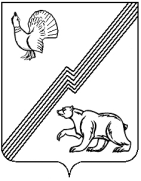 АДМИНИСТРАЦИЯ ГОРОДА ЮГОРСКАХанты-Мансийского автономного округа – Югры                                  ПОСТАНОВЛЕНИЕот ______________                                                                                                № _______
О внесении изменений в постановление администрации города Югорска  от 16.01.2012 № 28                     В  соответствии со статьей 78.1 Бюджетного кодекса Российской Федерации внести  в постановление администрации города Югорска от  16.01.2012 № 28  «Об утверждении  Порядка  определения объема и  условия предоставления  субсидий муниципальным бюджетным и автономным  учреждениям  города Югорска на иные цели» (с изменениями от  24.02.2012) следующие изменения: Пункт 1.2.  раздела 1 «Общие положения»  приложения к постановлениюдополнить   подпунктом     «м»  следующего содержания: «м) на все расходы учреждения с момента  начала процедуры реорганизации  до завершения реорганизации   в соответствии с законодательством Российской Федерации (в случае если учреждению не формировалось муниципальное задание)».Постановление вступает в силу после  его   официального  опубликования   в газете «Югорский вестник» и распространяется на правоотношения, возникшие с 1 января 2013 года.Опубликовать  постановление   в  газете  «Югорский вестник»  и   разместить      на официальном сайте администрации города Югорска.  Контроль  за  выполнением  постановления   возложить  на  департамент  финансовадминистрации города Югорска (Л.И. Горшкова). Глава администрациигорода Югорска                                                                                                         М.И. БодакПроект МНПА коррупциогенных факторов не содержит. Заместитель главы администрации города -директор департамента финансов                                                                 Л.И. Горшкова Исп. Н.Т. Маслюкова  5-00-72 (172)Рассылка: ДФ, УО, ДМСиГ, УК, УФКСРДиМ, отдел здравоохранения, ЮУ, УИП-2экз.  Наименование  органа Дата передачи на согласование и подпись лица, передавшего  документДата поступления на согласование и подпись лица, принявшего документДата согласованияРасшифровка подписиДепартамент финансовЛ.И. ГоршковаЮУА.В. Бородкин  Заместитель главы администрацииВ.А. Княжева